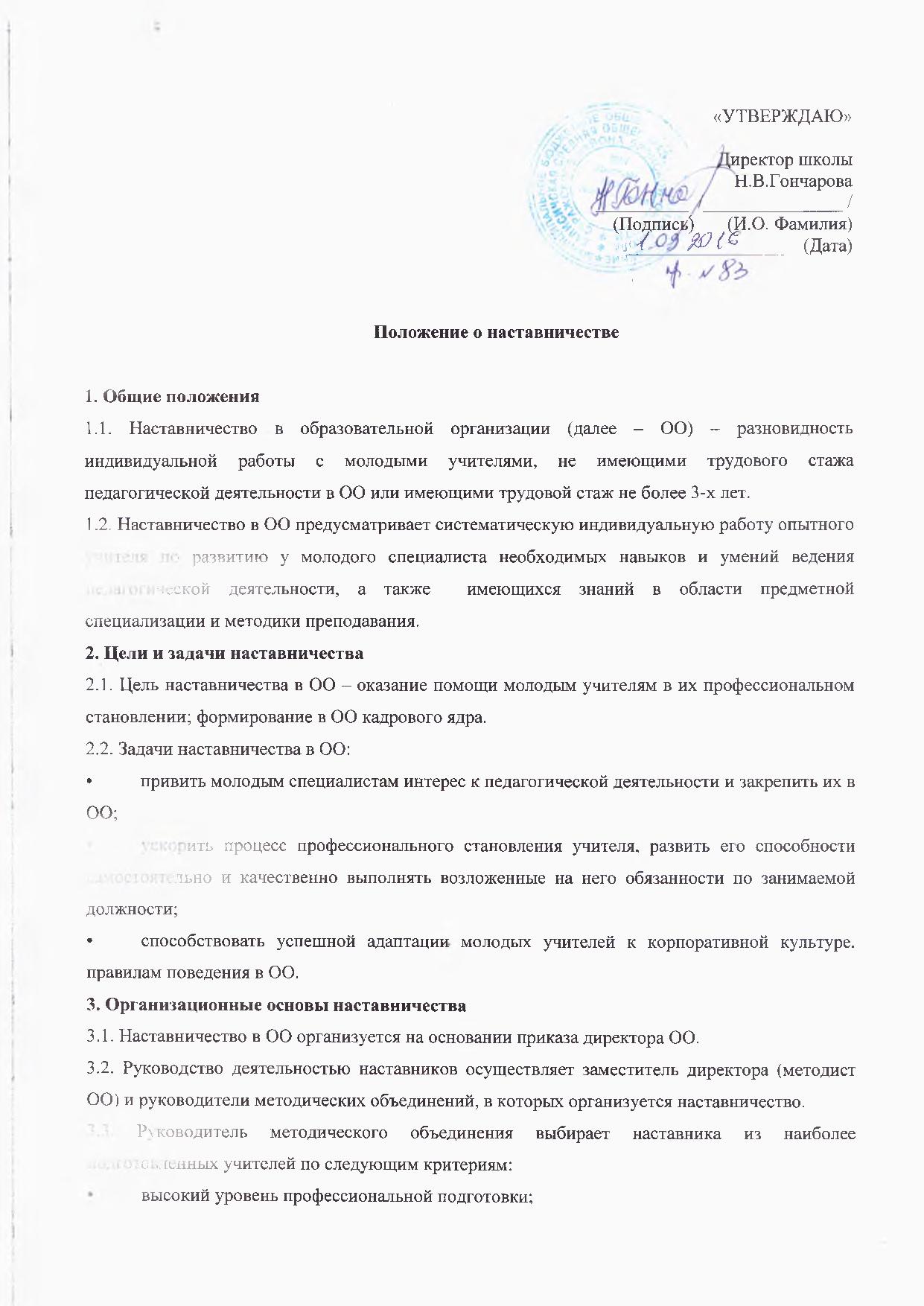 •	развитые коммуникативные навыки и гибкость в общении;•	опыт воспитательной и методической работы;•	стабильные результаты в работе;•	богатый жизненный опыт;•	способность и готовность делиться профессиональным опытом;•	стаж педагогической деятельности не менее 5 лет.3.4. Наставник может иметь одновременно не более двух подшефных педагогов.3.5. Кандидатуры наставников рассматриваются на заседаниях методического объединения, согласовываются с заместителем директора по научно-методической работе и утверждаются на методическом совете ОО.3.6. Назначение производится при обоюдном согласии наставника и молодого специалиста, за которым он будет закреплен, по рекомендации методического совета, приказом директора ОО с указанием срока наставничества (не менее одного года). Приказ о закреплении наставника издается не позднее двух недель с момента назначения молодого специалиста на должность.3.7. Наставничество устанавливается для следующих категорий сотрудников ОО:•	учителями, не имеющими трудового стажа педагогической деятельности в ОО;•	специалистами, имеющими стаж педагогической деятельности не более трех лет;•	учителями, переведенными на другую работу, в случае, если выполнение ими новых служебных обязанностей требует расширения и углубления профессиональных знаний и овладения определенными практическими навыками;•	учителями, нуждающимися в дополнительной подготовке для проведения уроков в определенном классе (по определенной тематике).3.8. Кандидатура молодого специалиста для закрепления за ним наставника рассматривается на заседании методического объединения с указанием срока наставничества и будущей специализации и утверждается приказом директора.3.9. Замена наставника производится приказом директора ОО в случаях:•	увольнения наставника;•	перевода на другую работу подшефного или наставника;•	привлечения наставника к дисциплинарной ответственности;•	психологической несовместимости наставника и подшефного.3.10. Показателями оценки эффективности работы наставника является выполнение молодым учителем целей и задач в период наставничества. Оценка производится на промежуточном и итоговом контроле.3.11. За успешную работу наставник отмечается директором ОО по действующей системе поощрения вплоть до представления к почетным званиям.3.12. По инициативе наставников может быть создан орган общественного самоуправления – Совет наставников.4. Обязанности наставника4.1. Знать требования законодательства в сфере образования, ведомственных нормативных актов, определяющих права и обязанности молодого специалиста по занимаемой должности.4.2. Изучать:•	деловые и нравственные качества молодого специалиста;•	отношение молодого специалиста к проведению занятий, коллективу ОО, учащимся и их родителям;•	его увлечения, наклонности, круг досугового общения.4.3. Вводить в должность.4.4. Проводить необходимое обучение; контролировать и оценивать самостоятельное проведение молодым специалистом учебных занятий, внеклассных мероприятий.4.5. Разрабатывать совместно с молодым специалистом план профессионального становления; давать конкретные задания и определять срок их выполнения; контролировать работу, оказывать необходимую помощь.4.6. Оказывать молодому специалисту индивидуальную помощь в овладении педагогической профессией, практическими приемами и способами качественного проведения занятий, выявлять и совместно устранять допущенные им ошибки.4.7. Развивать положительные качества молодого специалиста, в т. ч. личным примером, корректировать его поведение в ОО, привлекать к участию в общественной жизни коллектива, содействовать расширению общекультурного и профессионального кругозора.4.8. Участвовать в обсуждении вопросов, связанных с педагогической и общественной деятельностью молодого специалиста, вносить предложения о его поощрении или применении мер воспитательного и дисциплинарного воздействия.4.9. Вести дневник работы наставника и периодически докладывать руководителю методического объединения о процессе адаптации молодого специалиста, результатах его труда.4.10. Подводить итоги профессиональной адаптации молодого специалиста, составлять отчет по результатам наставничества с заключением о прохождении адаптации, с предложениями по дальнейшей работе молодого специалиста.5. Права наставника5.1. Подключать с согласия методиста (заместителя директора по научно-методической работе, руководителя методического объединения) других сотрудников для дополнительного обучения молодого специалиста.5.2. Требовать рабочие отчеты у молодого специалиста, как в устной, так и в письменной форме.6. Обязанности молодого специалиста6.1. Изучать Федеральный закон от 29.12.2012 № 273-ФЗ "Об образовании в Российской Федерации", нормативные акты, определяющие его служебную деятельность, структуру, штаты, особенности работы ОО и функциональные обязанности по занимаемой должности.6.2. Выполнять план профессионального становления в определенные сроки.6.3. Постоянно работать над повышением профессионального мастерства, овладевать практическими навыками по занимаемой должности.6.4. Учиться у наставника передовым методам и формам работы, правильно строить свои взаимоотношения с ним.6.5.  Повышать свой общеобразовательный и культурный уровень.6.6. Периодически отчитываться по своей работе перед наставником и руководителем методического объединения.7. Права молодого специалиста7.1. Вносить на рассмотрение администрации ОО предложения по совершенствованию работы, связанной с наставничеством.7.2. Защищать свою профессиональную честь и достоинство.7.3. Знакомиться с жалобами и другими документами, содержащими оценку его работы, давать по ним объяснения.7.4. Посещать внешние организации по вопросам, связанным с педагогической деятельностью.7.5. Повышать квалификацию удобным для себя способом.7.6. Защищать свои интересы самостоятельно и/или через представителя, в т. ч. адвоката, в случае дисциплинарного или служебного расследования, связанного с нарушением норм профессиональной этики.7.7. Требовать конфиденциальности дисциплинарного расследования, за исключением случаев, предусмотренных законом.8. Руководство работой наставника8.1. Организация работы наставников и контроль их деятельности возлагается на заместителя директора (методиста ОО).8.2. Заместитель директора (методист ОО) обязан:•	представить назначенного молодого специалиста учителям ОО, объявить приказ о закреплении за ним наставника;•	создать необходимые условия для совместной работы молодого специалиста и его наставника;•	посетить отдельные уроки и внеклассные мероприятия по предмету, проводимые наставником и молодым специалистом;•	организовать обучение наставников передовым формам и методам индивидуальной воспитательной работы, основам педагогики и психологии, оказывать им методическую и практическую помощь в составлении планов работы с молодыми специалистами;•	изучить, обобщить и распространить положительный опыт организации наставничества в ОО;•	определить меры поощрения наставников.8.3. Непосредственную ответственность за работу наставников с молодыми специалистами несут руководители методических объединений.Руководитель методического объединения обязан:•	рассмотреть на заседании методического объединения индивидуальный план работы наставника;•	провести инструктаж наставников и молодых специалистов;•	обеспечить возможность осуществления наставником своих обязанностей в соответствии с настоящим Положением;•	осуществлять систематический контроль работы наставника;•	заслушать и утвердить на заседании методического объединения отчеты молодого специалиста и наставника и представить их методисту ОО (заместителю директора по научно-методической работе).9. Документы, регламентирующие наставничество9.1. К документам, регламентирующим деятельность наставников, относятся:•	настоящее Положение;•	приказ директора ОО об организации наставничества;•	планы работы педагогического, научно-методического совета, Совета наставников (при наличии) , методических объединений;•	протоколы заседаний педагогического, научно-методического совета, Совета наставников (при наличии), методических объединений, на которых рассматривались вопросы наставничества;•	методические рекомендации и обзоры по передовому опыту проведения работы по наставничеству.9.2. По окончании срока наставничества молодой специалист в течение 10 дней должен сдать методисту ОО следующие документы:•	отчет молодого специалиста о проделанной работе;•	план профессионального становления с оценкой наставником проделанной работы и отзывом с предложениями по дальнейшей работе молодого специалиста.